Shelford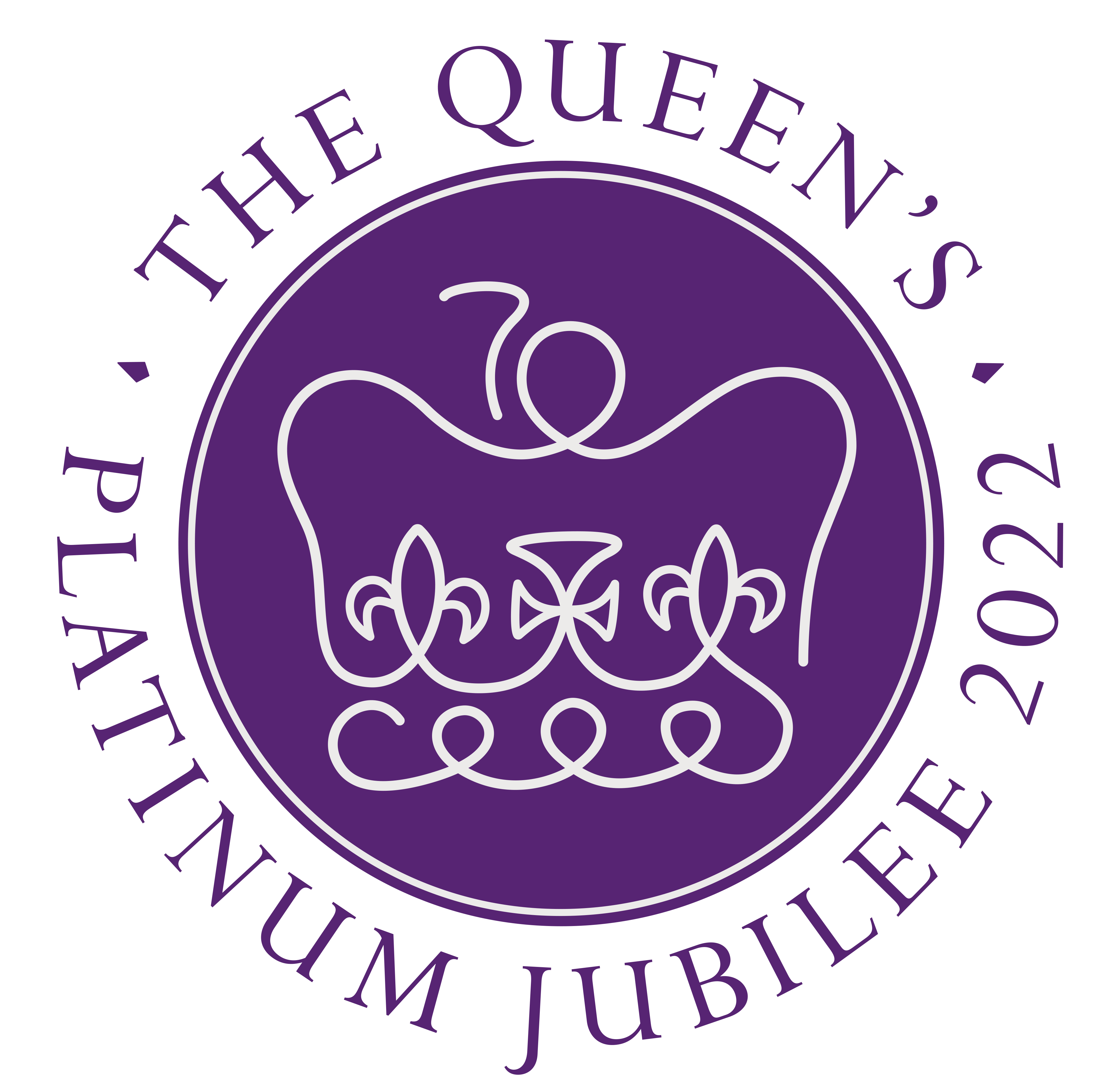 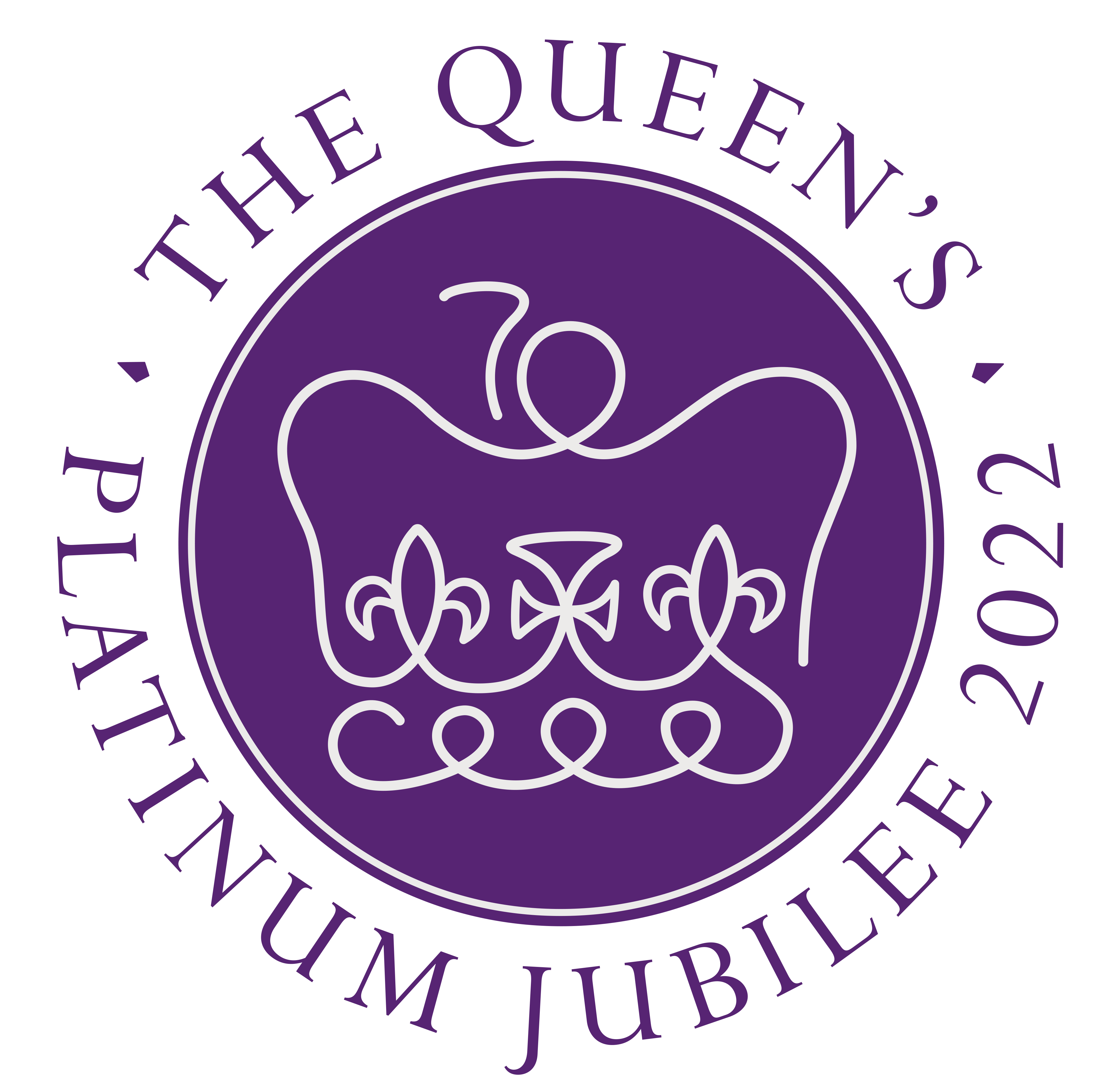 Parish Council(Rushcliffe Borough Council, Nottinghamshire)Clerk: Mike Elliott + 19 Main Street + Keyworth +Notts + Tel 0115 937 6506Email: clerk@shelford.parish.emailNotice of MeetingThe next meeting of the parish council will take place on  Wednesday March 23, 2022 and will be held in the Village Hall and start at 6.00pm.The agenda for the meeting is:1] 	Apologies2] 	Declarations of Interest3] 	Minutes from the previous meeting held on January 12, 20224] 	Clerk’s Report5] 	Report from the District and County Council member6] 	Planning7] 	Correspondence8] 	Environment, including Queen’s Platinum Anniversary June 2,3,4 and 5.9] 	Village Hall – review hire fees10] 	Chairman’s report 11] 	Finance      	a)	Accounts To Pay12] 	Next Meeting Date  Wednesday May 11, 2022 (annual PC meeting and parish meeting)Mike Elliott, Clerk to the Council									March 18 2022